Муниципальное бюджетное общеобразовательное учреждение«Каякентская СОШ№1»  Каякентского  районаКонспект урокаМатематики  в 4 классеТема: «Письменное деление на трёхзначное число»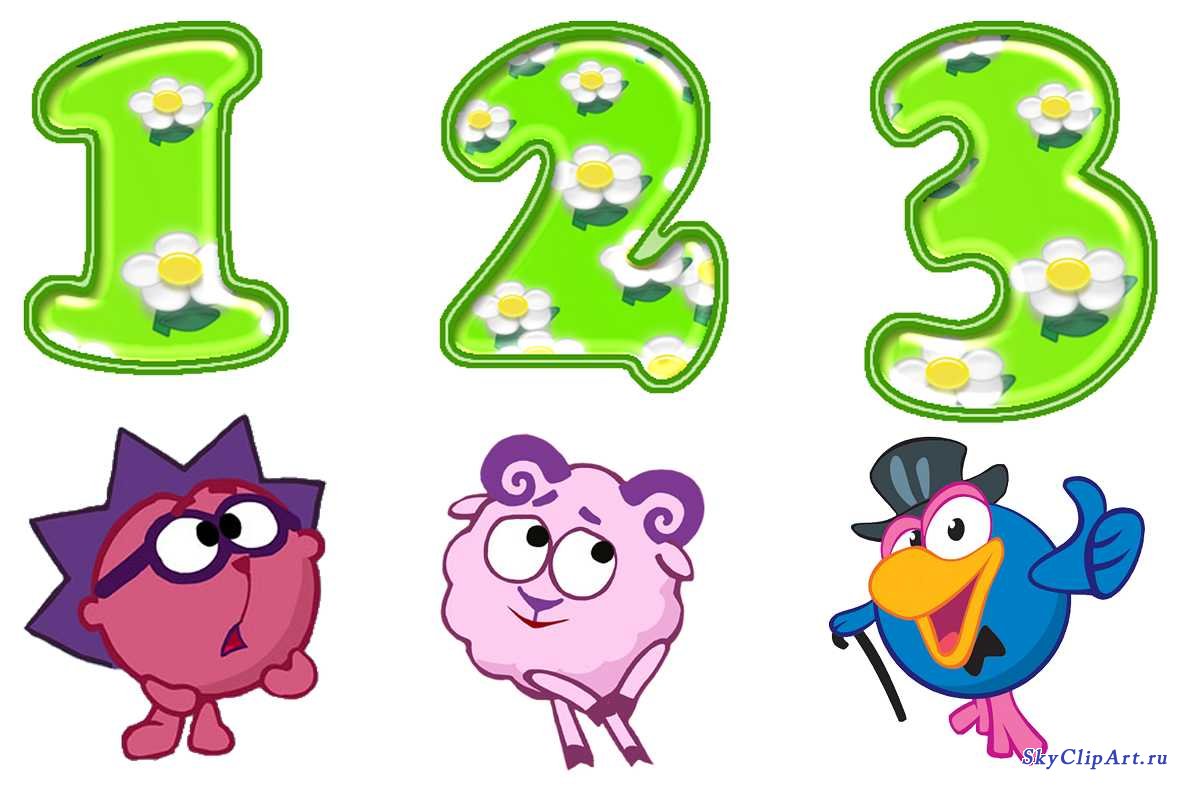 Автор: Гашимова С.С. учитель начальных классов Тема: Письменное деление на трёхзначное число (урок открытия новых знания).Цель: научить делить на трехзначное число.Планируемый результат обучения, в том числе и формирование УУД:- составить алгоритм письменного деления на трёхзначное число, когда в записи частного две цифры.Познавательные УУД:- формируется умение самостоятельно выделять и формулировать познавательную цель;- выбирается наиболее эффективный способ решения задания в зависимости от ситуации;Коммуникативные УУД:- формируется умение слушать и вступать в диалог;- участвовать в коллективном обсуждении проблемы.Личностные УУД:- формируется осознание своих возможностей в учении на основе сравнения своих возможностей и возможностей одноклассников;- формируется стремление к приобретению новых знаний и умений.Регулятивные УУД:- формируется умение контролировать процесс и результат своей деятельности;- формируется установка на улучшение результата своей деятельности.Мыслительные операции, необходимые на этапе проектирования: анализ, сравнение, аналогия.Оборудование: учебник М.И.Моро «Математика» 4 класс,2 часть, карточки с цифрами от 1 до 9,карточки-таблички для самооценивания.Ход урока:1.Мотивирование к учебной деятельности 1-2 минутыЦель: эмоциональный настрой, мотивация работы обучающихся на уроке.– Очень много лет назад один мудрец сказал: «Не для школы, а для жизни мы учимся».
Попробуйте ответить – В чем же заключалась его мудрость?- А для чего учитесь вы?. ( ответы детей)-Вы уже много знаете, многое умеете, стремитесь получать новые знания. И сегодня мы покажем нашим гостям, чему вы научились. Я надеюсь, что у вас все получится. Удачи вам!. Открываем тетради, записываем число, классная работа.2. Устный счет- Давайте посмотрим, какие вы внимательные и как правильно вы умеете считать. У вас у каждого на партах карточки с заданием, ваша задача верно выполнить это задание.Реши выражения и найди пару:(425+25): 9              91(1268+32):13           149182*2:4                    63496:4+25                  789795-36:6                   5023+6*20:3                101656:207+8              16- Поднимите руку, кто справился с заданием? Давайте проверим. Вы должны по действиям объяснить каждое выражение. Кто может объяснить первое? ( каждое выражение объясняет один ученик).- Ребята, кто справился с последним выражением?- Какая сложность у вас возникла?- Ребята, что мы с вами сейчас делали?3.Фиксация затруднений в пробном действииЦель: подготовка и мотивация к надлежащему самостоятельному выполнению пробного учебного действия.1.      На доске:216:36,    954:318,     4891:73   492 :246Задание: разделите данные выражения на две группы (деление многозначного на двузначное и деление многозначного на трехзначное)Какие выражения запишем в первую группу?(записываю в один столбик)216:36 =                              6 954:318=4891:73=                            67 492:246=Чтобы решить примеры, поставим учебную задачу, что должны вспомнить?Учебная задача: вспомнить алгоритм деления многозначного на двузначное число.-У вас на партах лежат листочки, на которых напечатаны действия алгоритма. Работая в парах, вы расположите действия в нужном порядке.Давайте проверим. Как вы справились с этим заданием по эталону.(Проверка по эталону)Алгоритм деления на двузначное число:1.Выделяю первое неполное делимое;2.Определяю количество цифр в частном;3.Делю неполное делимое на делитель и нахожу  цифру частного;4.Умножаю цифру частного на делитель; (узнаём, сколько разделим)5.Вычитаю, находим остаток.6.Остаток сравниваем с делителем.7.Образую  следующее неполное делимое и продолжаю деление так же до конца.Итог- оценивание.  Кто допустил ошибки? Кто выполнил без ошибок?- Покажем гостям, как мы умеем делить , кто желает быть в роли консультанта и решить 1 пример с объяснением у доски?216:36=64891:73=674. Определение темы и цели урока.Цель: расширять понятийную базу.-Напомните, пожалуйста, что отличало эти примеры от второй группы?(Деление на трехзначное число)-Мы это делать умеем? Пробовали? (нет)-Какая тема нашего урока? (Письменное деление на трехзначное число)-Какова цель урока? (Научиться делить многозначное число на трехзначное)5. Открытие новых знания.ФизкультминуткаЦель: устранить утомляемость детей.Мы немножко отдохнем,Встанем , глубоко вздохнем,Руки в стороны, вперед,Нас еще работа ждёт.Руки вниз, на пояс, вверх –Убегаем мы от всех.Головою повернемСядем и решать начнем.Включение в систему знаний, повторение- Давайте выполним номер 281. Кто прочитает задание?- Давайте вспомним, сколько в 1м=_ см?- Что известно в задаче?- Что нужно сделать, чтобы узнать, сколько всего было затрачено полотна на детские простыни? Каким действием мы это найдем?- Что вы узнаете этим действием?- Как мы узнаем, сколько полотна уходит на одну взрослую простынь? Каким действием мы это узнаем?- Сколько действий в этой задаче?-Запишите все действия.- Сколько у вас получилось?- Самостоятельно запишите решение задачи себе в тетрадь.- Кто выйдет к доске для записи?- Запишите домашнее задание: номер 282, 283.- Ребята, давайте еще раз вспомним алгоритм  письменного деления- Ребята, что вы сейчас делали?Проверка:Итог- проверка и оценивание.8. Рефлексия учебной деятельности на урокеЦель : подведение итогов работы и оценивания- Какую тему мы изучали?- Какая цель была поставлена на уроке?- Пригодятся ли вам эти знания в жизни? Где?В течение урока вы оценивали свою работу. Посчитайте в своих тетрадях количество «+», кто оценил себя 7 плюсами, должен заменить их на кирпич знаний. Он прочнее. Постройте на доске дом из ваших знаний. Вот какой красивый, а главное крепкий дом получился у нас.- От чего зависит прочность дома( от фундамента)-Что является фундаментом в учебе для каждого школьника? ( знания)( Выкладываю таблички со словами в виде дома)- Знания должны перейти в … ( умения)- А умения?( опыт)-А опыт? ( мудрость)мудростьуменияопытзнания- А где мы с вами находимся в этом доме? ( внизу)- Куда надо стремиться ? ( вверх)- К мудрости.Оценки за урок.